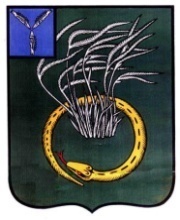 УПРАВЛЕНИЕ ОБРАЗОВАНИЕМ  АДМИНИСТРАЦИИПЕРЕЛЮБСКОГО МУНИЦИПАЛЬНОГО  РАЙОНА САРАТОВСКОЙ ОБЛАСТИ_____________________________________________________________________________Уважаемый руководитель! 	В соответствии с письмом  министерства образования Саратовской области от 01.11.2018 года  №01-26/8868 «О проведении целевого профилактического мероприятия «Внимание, осенние каникулы!» с 29 октября по 5 ноября 2018 года, в рамках мероприятия необходимо:-провести в общеобразовательных учреждениях мероприятия, направленные на профилактику безопасности дорожного движения, в том числе с участием сотрудников Госавтоинспекции. Организовать проведение ознакомительных практических занятий по изучению схем безопасного маршрута «Дом-Школа-Дом», а также осуществить контроль за размещением в дневниках обучающихся начальных классов маршрутов безопасности, отработанных с родителями на практике;-организовать проведение в образовательных учреждениях родительских собраний с рассмотрением вопросов профилактики детского дорожно-транспортного травматизма, в ходе которых необходимо акцентировать внимание родителей-водителей об обязательном применении ремней безопасности и детских удерживающих устройств при перевозке детей в салонах автотранспортных средств;-принять меры по обустройству в общеобразовательных учреждениях автоплощадок, обновлению кабинетов, уголков по безопасности дорожного движения методическими рекомендациями, учебными пособиями по изучению правил дорожного движения;-организовать проведение тематических викторин, соревнований специальных тематических уроков для закрепления навыков безопасного поведения детей на улицах и дорогах, а также конкурсов на лучший кабинет безопасности, уголок по безопасности дорожного движения. Руководителям образовательных учреждений необходимо осуществить контроль за своевременным размещением информации о проведенной работе на сайте образовательного учреждения.Начальник  Управления образованиемадминистрации муниципального района                                 М.В.Патычукисп.Гужина Т.И.,тел:8(845-75)2-21-06       _6.11.18________№ __1033__       на №___________________                        ул. Советская,  д. 26,с. Перелюб                  Саратовская область, 413750                          телефон: /факс/ 8 (84575)2-15-82.  Руководителям общеобразовательных учреждений  